STAGE RETOURNEMENTS DU 22/01/17 A DAMPIERRE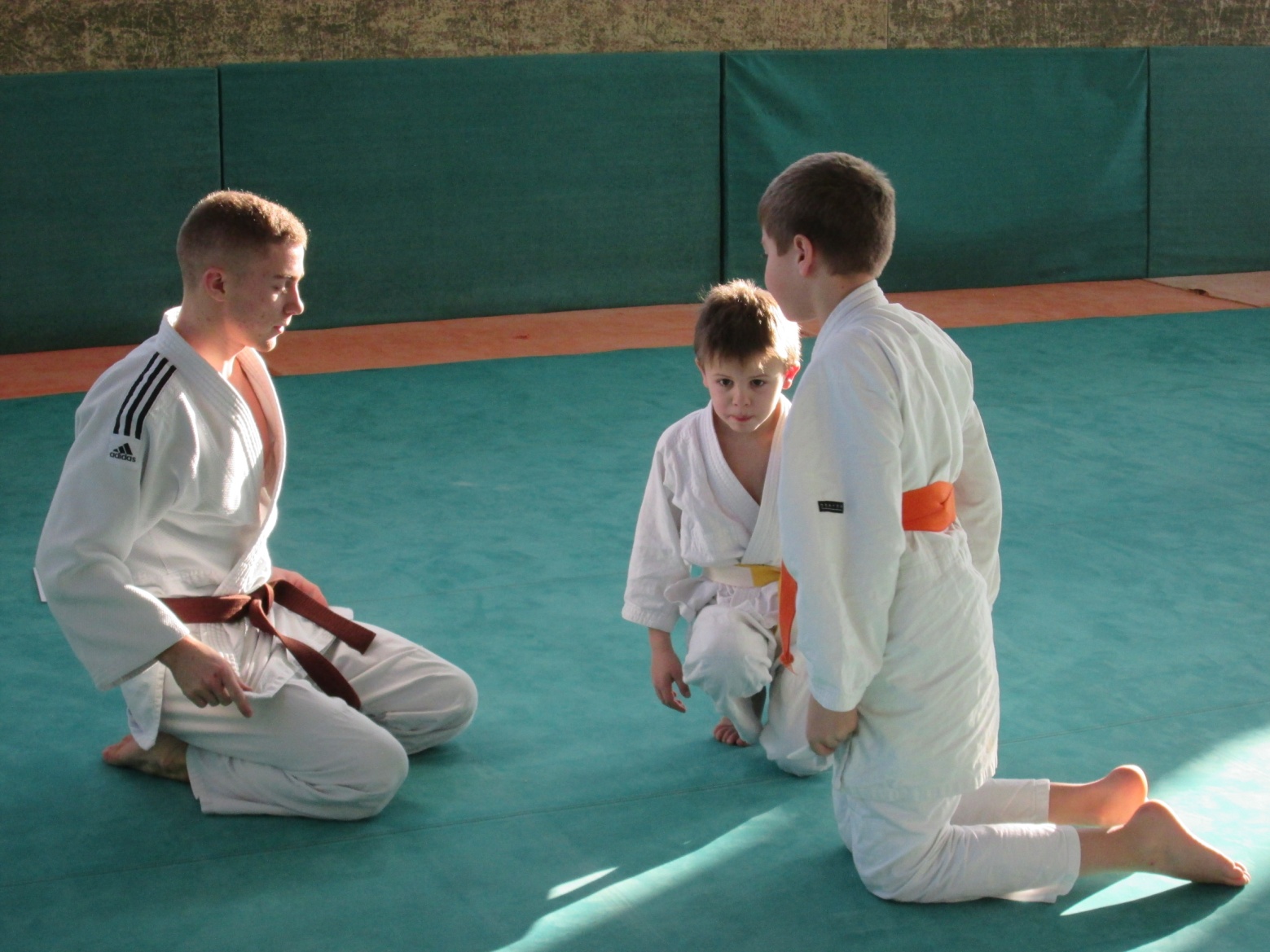 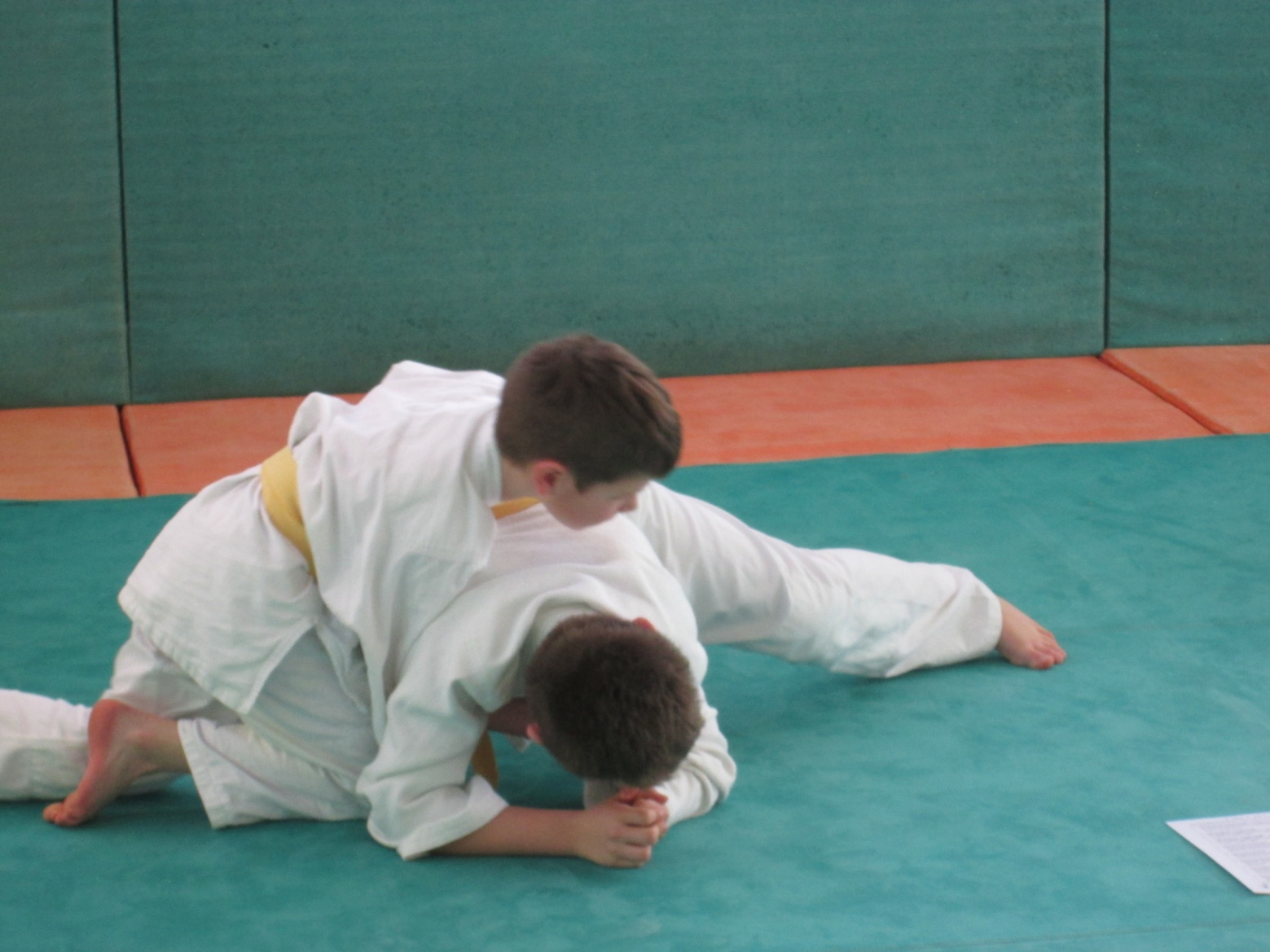 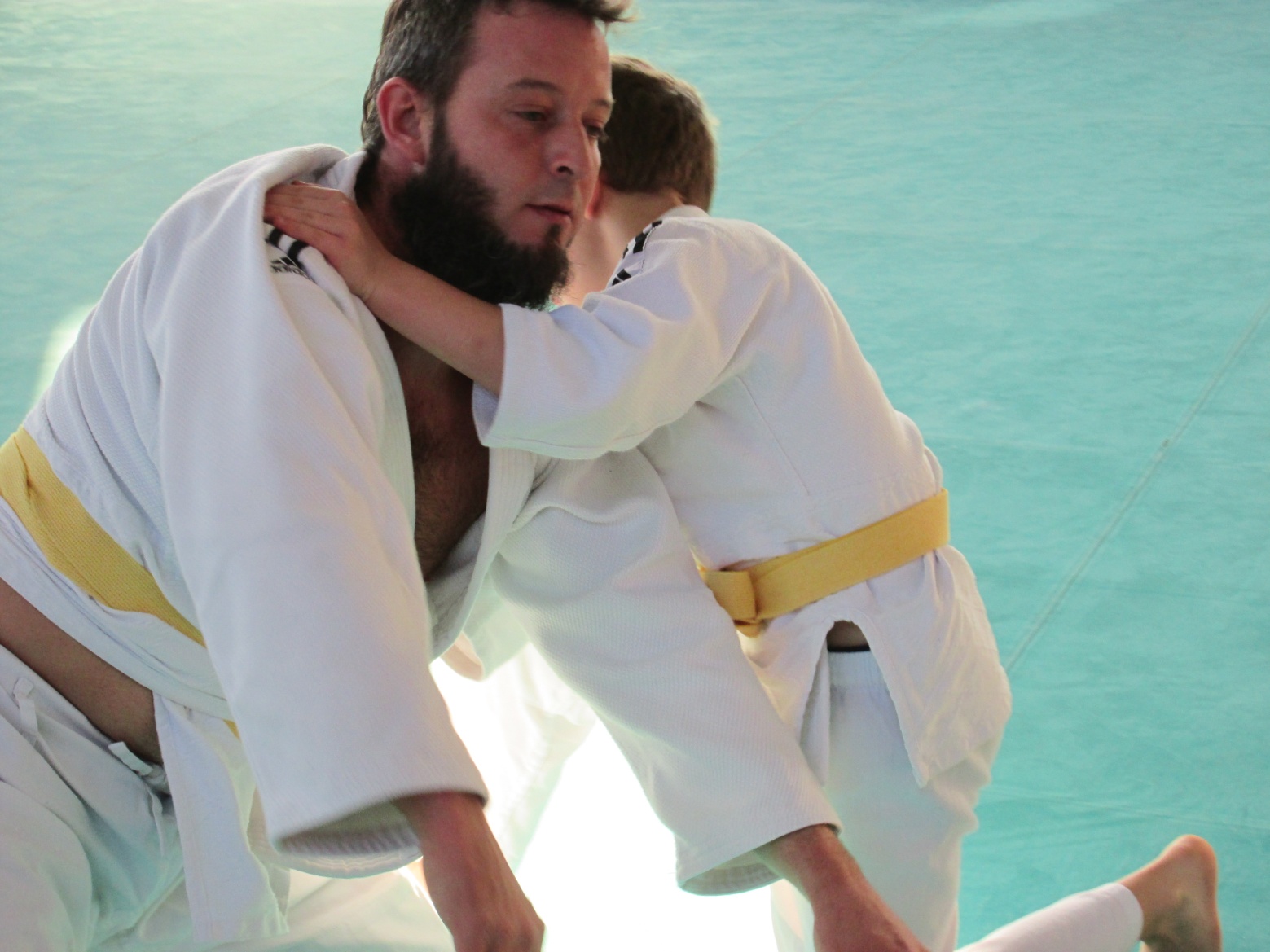 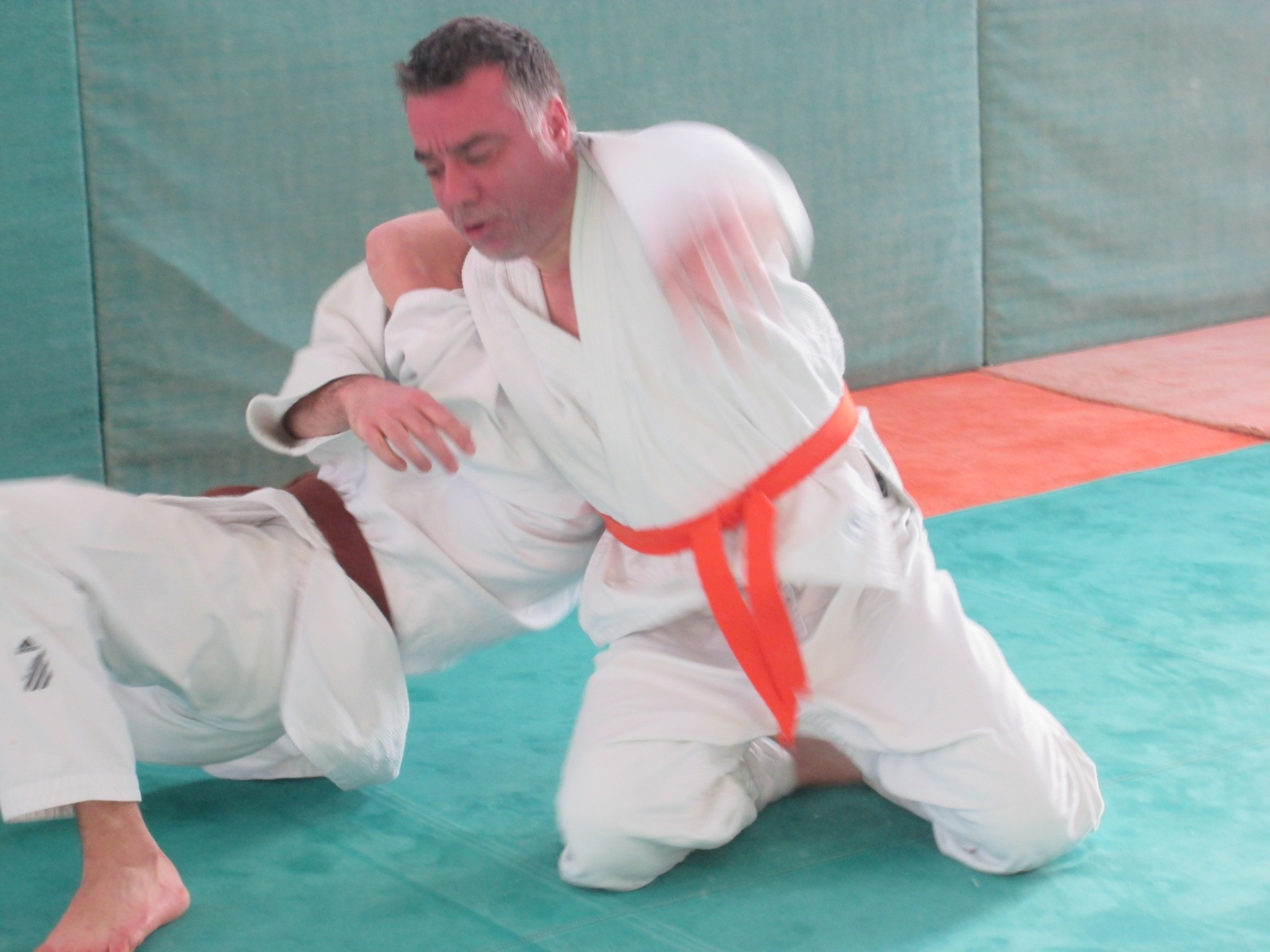 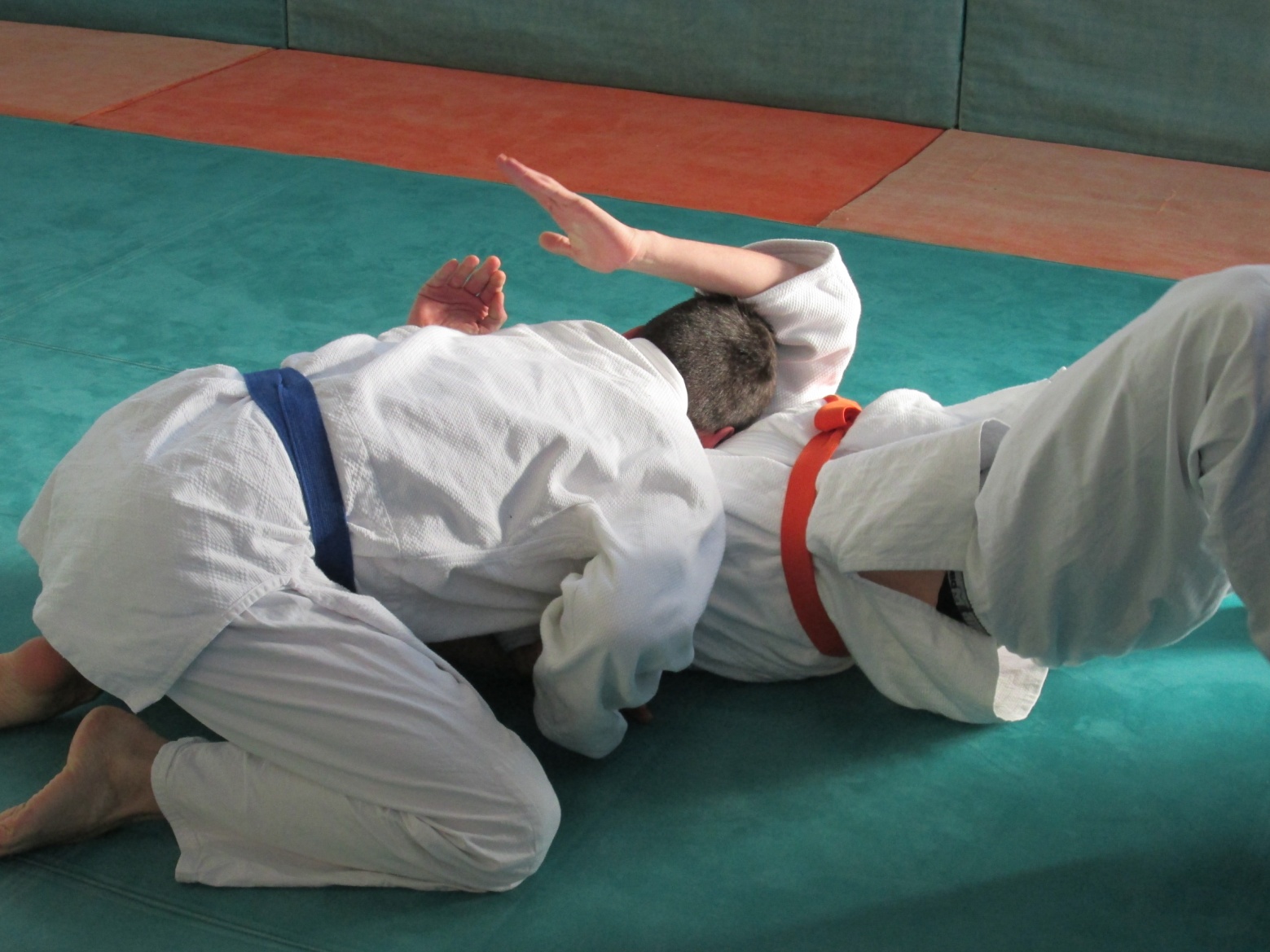 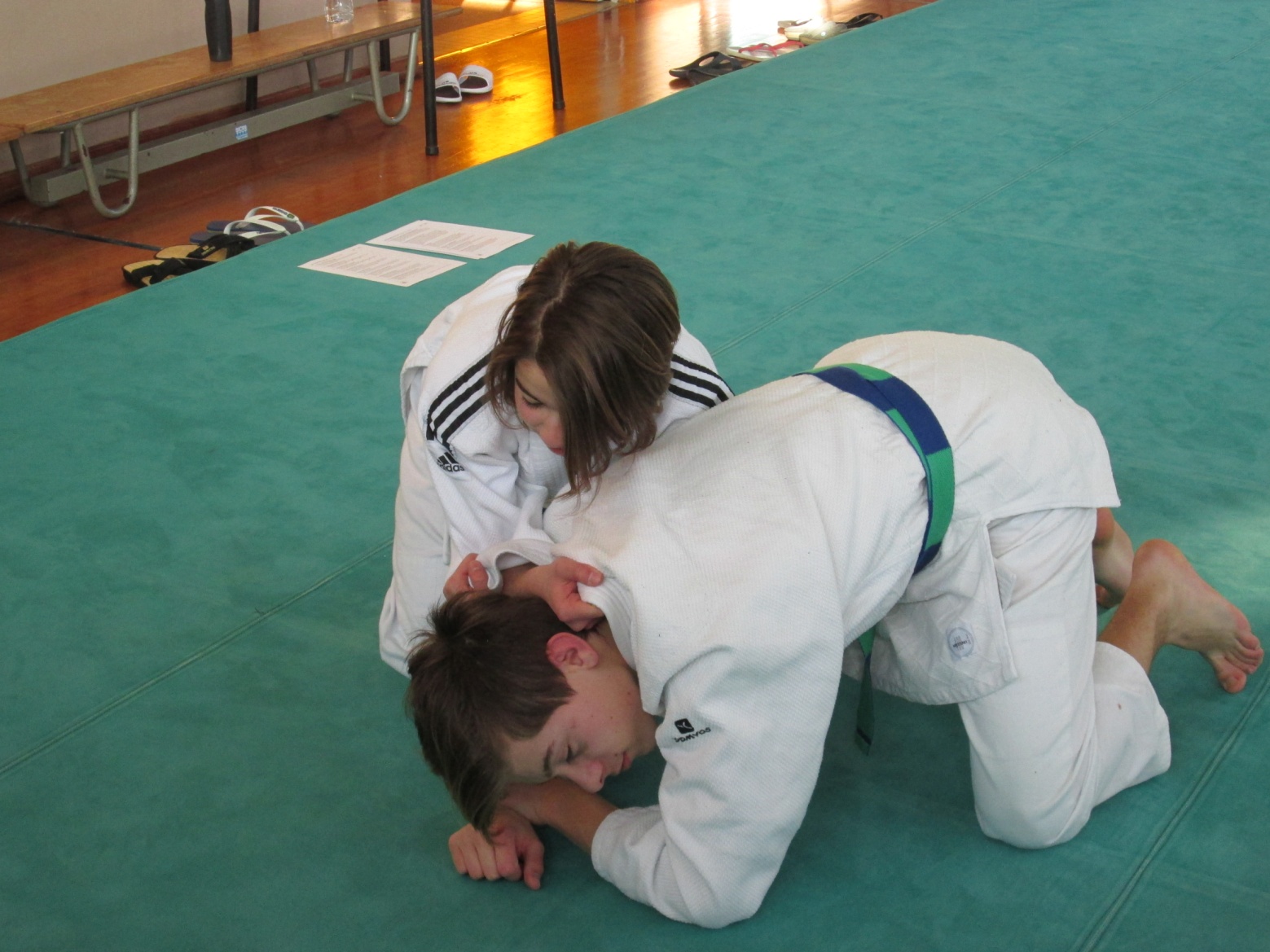 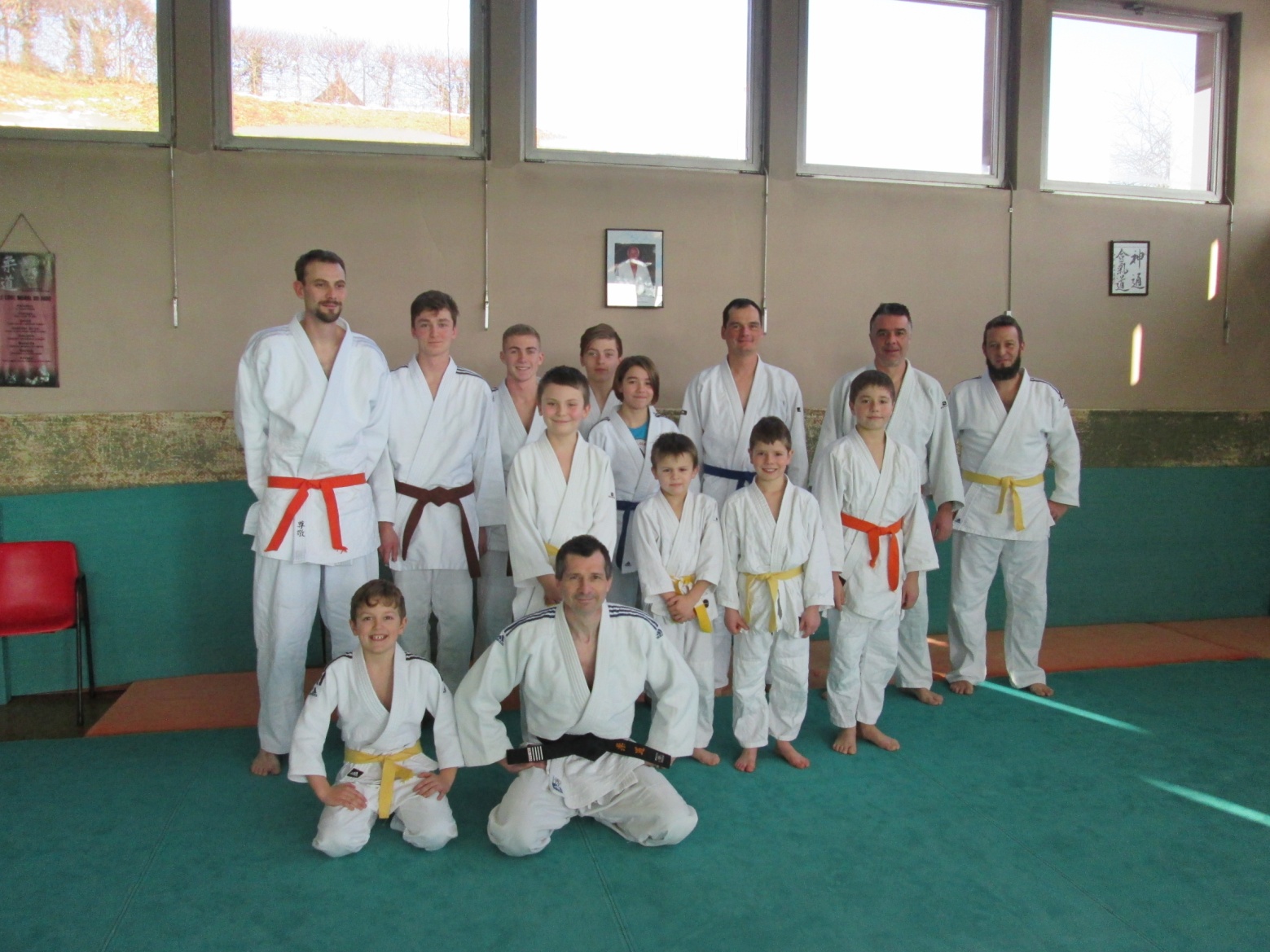 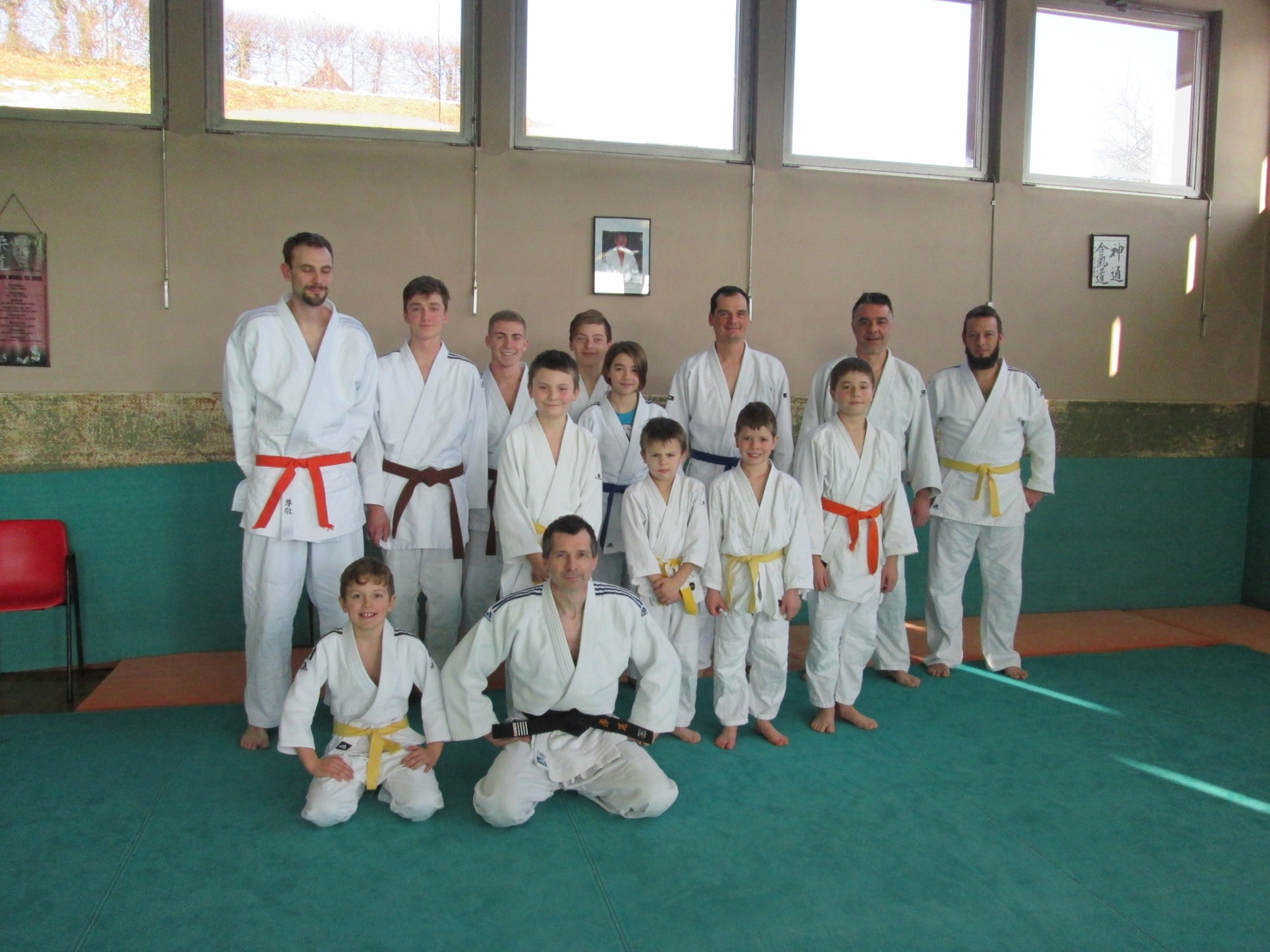 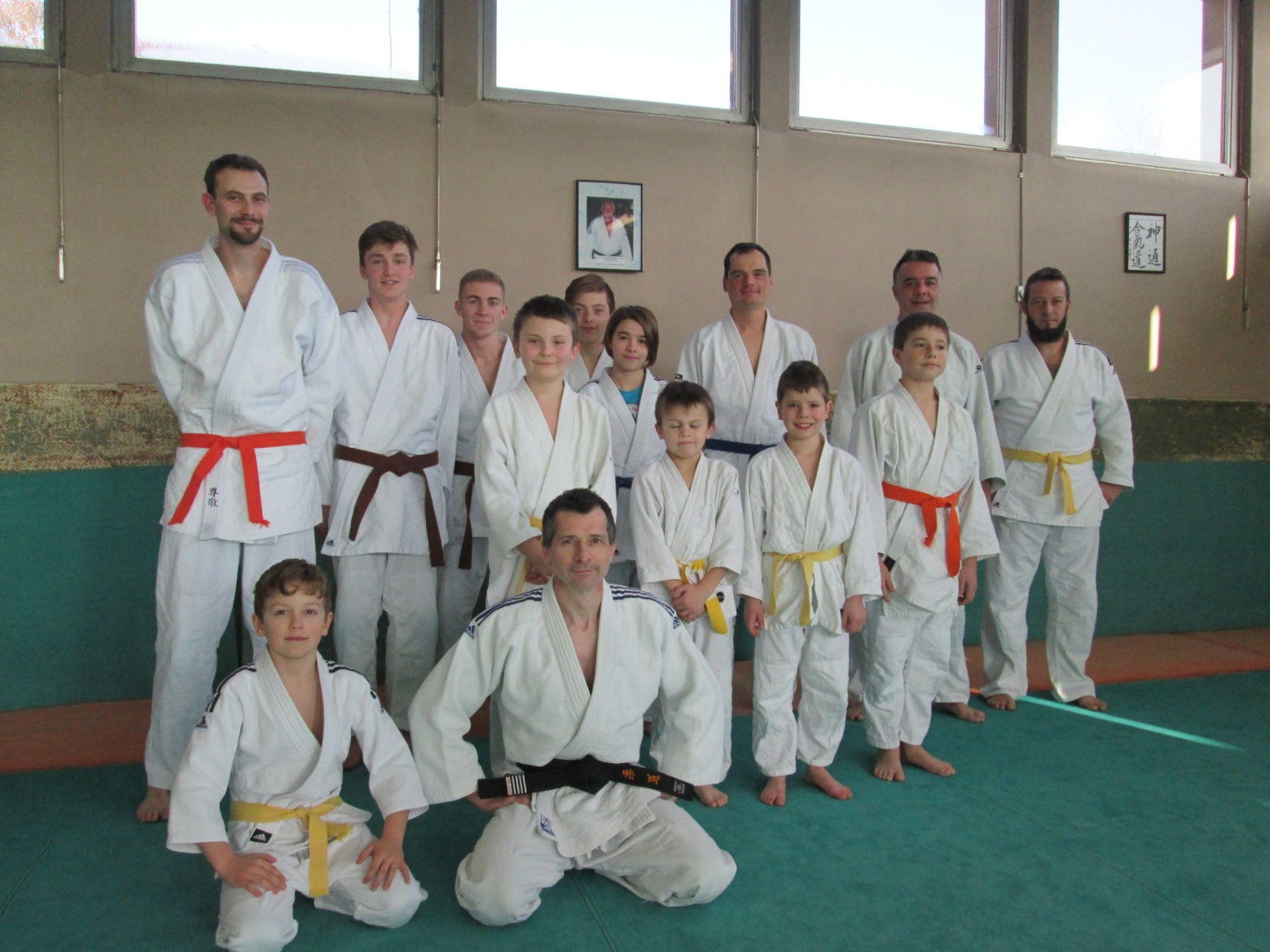 